.[1-8]          Switches pointes – Heel and Touch – Kick ball touch  (L and R)[9-16]         Rock back – Shuffle fwd – Rock fwd – Shuffle back[17-24]       Grind ¼ turn L – Coaster step – Step ½ turn L – Vaudeville[25-32]        Vaudevilles with Hold[33-40]         Step ¾ turn R –Side shuffle – Behind  ¼ turn L –Shuffle fwd[41-48]        Step ¾ turn R – Side shuffle – Behind  ¼ turn L – Shuffle fwd[49-56]        Monterey turn (modified)[57-64]        Jazzbox – Step ½ turn R – Side step – Touch[65-72]       Vine R – Shuffle ¼ turn R – Step fwd ¼ turn R – Kick ball touch[73-76]        Side touch R and LRestart :   Sur le 2ème mur après la 7ème section (faire un touche à la place du dernier compte )sandra.moschel@orange.frRevival (fr)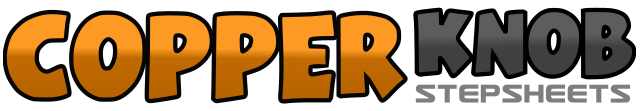 .......Compte:76Mur:2Niveau:Intermédiaire.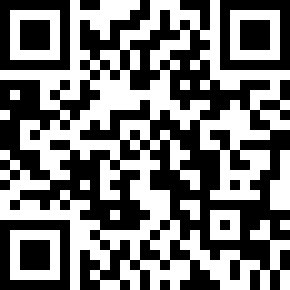 Chorégraphe:Sandra Moschel (FR) - Mars 2020Sandra Moschel (FR) - Mars 2020Sandra Moschel (FR) - Mars 2020Sandra Moschel (FR) - Mars 2020Sandra Moschel (FR) - Mars 2020.Musique:Revival - Gregory PorterRevival - Gregory PorterRevival - Gregory PorterRevival - Gregory PorterRevival - Gregory Porter........1&2&Pointer PD à droite – PD à côté du PG – Pointer PG à gauche – PG à côté du PD3&4Talon PD devant – PD à côté du PG – Toucher PG à côté du PD5&6Kick ball PG – Toucher PD à côté du PG7&8Kick ball PD – Toucher PG à côté du PD1-2PG arrière avec appui – Retour appui PD3&4PG avant – PD à côté du PG – PG avant5-6PD avant avec appui – Retour appui PG7&8PD arrière – PG à côté du PD – PD arrière1-2Talon PG avant -1/4 de tour à gauche3&4PG arrière – PD arrière – PG avant5-6PD avant – ½ tour à gauche7&8Croiser PD devant PG –PG à gauche – Talon PD avant&1-2PD à côté du PG – Croiser PG devant PD – Pause&3-4PD à droite – Talon PG avant – Pause&5-6PG à côté du PD – Croiser PD devant PG – Pause&7-8PG à gauche – Talon PD avant – Pause&1-2PD à côté du PG – PG avant – 3/4 tour à droite3&4PG à gauche – PD à côté du PG – PG à gauche5-6Croiser PD derrière PG – ¼ de tour à gauche PG avant7&8PD avant – PG à côté du PD – PD avant1-2PG avant – ¾ de tour à droite3&4PG à gauche – PD à côté du PG – PG à gauche5-6Croiser PD derrière PG – ¼ de tour à gauche PG avant7&8PD avant – PG à côté du PD – PD avant1-2Pointer PG à gauche – PG à côté du PD3-4Pointer PD à droite – PD à côté du PG5-6¼ de tour à droite Pointer PG à gauche – PG à côté du PD7-8Pointer PD à droite – PD à côté du PG1-2Croiser PG devant PD – PD arrière3-4PG à gauche – PD avant5-6PG avant – ½ tour à droite7-8PG à gauche – Toucher PD à côté du PG1-2PD à droite – PG derrière PD3&4¼ de tour à droite PD devant – PG à côté du PD – PD avant5-6PG avant – ¼ de tour à droite7&8Kick ball PG – Toucher PD à côté du PG1-2Pointer PD à droite - PD à côté du PG3-4Pointer PG à gauche – PG à coté du PD